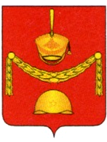 АДМИНИСТРАЦИЯПОСЕЛЕНИЯ РОГОВСКОЕ В ГОРОДЕ МОСКВЕпроектПОСТАНОВЛЕНИЕОб утверждении Положения о единой дежурно-диспетчерской службе поселения Роговское        В соответствии с Конституцией Российской Федерации, Федеральным                законом от 21.12.1994 № 68-ФЗ «О защите населения и территорий от              чрезвычайных ситуаций природного и техногенного характера», постановлением Правительства Российской Федерации от 30.12.2003 № 794 «О единой государственной системе предупреждения и ликвидации чрезвычайных ситуаций», постановлениями Правительства Москвы от 20.09.2005 №715-ПП «Об               утверждении Положения о Московской городской территориальной подсистеме единой государственной системы предупреждения и ликвидации чрезвычайных ситуаций», от 21.07.2015 № 451-ПП «О координации действий органов государственной власти и организаций на территории города Москвы по предупреждению и ликвидации чрезвычайных ситуаций», от 01.12.2015 №795-ПП «Об организации оповещения населения города Москвы о чрезвычайных ситуациях», Уставом города Москвы, законами города Москвы и иными              правовыми актами города Москвы в области гражданской обороны, защиты населения и территорий города от чрезвычайных ситуаций природного и техногенного характера, решениями КЧСиПБ Правительства Москвы,               отраслевыми приказами МЧС России, Уставом поселения РоговскоеПОСТАНОВЛЯЕТ:Утвердить Положение о единой дежурно-диспетчерской службе поселения Роговское согласно Приложению.Признать утратившим силу постановление администрации поселения Роговское в городе Москве от 01.02.2021  №01 «Об утверждении Положения  о дежурно-диспетчерской службе поселения Роговское».Опубликовать настоящее постановление в бюллетене «Московский муниципальный вестник» и сетевом издании «Московский муниципальный вестник».Контроль за исполнением настоящего постановления оставить за главой администрации поселения Роговское.Глава администрации                                                                          А.В. Тавлеев                                Приложение                                                                   к постановлению администрации                                                                           поселения Роговское в городе Москве                                                   от 08.06.2022 года № 25ПОЛОЖЕНИЕо единой дежурно-диспетчерской службе поселения Роговское                                        1.Общие положенияНастоящее Положение определяет порядок организации и функционирования единой дежурно-диспетчерской службы поселения Роговское (далее – ЕДДС поселения Роговское).ЕДДС поселения Роговское создана в соответствии с Федеральным законом от 21.12.1994 № 68-ФЗ «О защите населения и территорий от чрезвычайных ситуаций природного и техногенного характера», Постановлением Правительства Российской Федерации от 30.12.2003 № 794 «О единой государственной системе предупреждения и ликвидации чрезвычайных ситуаций», постановлениями Правительства Москвы от 20.09.2005 № 715-ПП «Об утверждении Положения о Московской городской территориальной подсистеме единой государственной системы предупреждения и ликвидации чрезвычайных ситуаций», от 21.07.2015  № 451-ПП «О координации действий органов государственной власти и организаций            на территории города Москвы по предупреждению и ликвидации чрезвычайных ситуаций», от 01.12.2015 № 795-ПП «Об организации оповещения населения города Москвы о чрезвычайных ситуациях».ЕДДС поселения Роговское – орган повседневного управления территориального звена Московской городской территориальной подсистемы   единой государственной системы предупреждения и ликвидации чрезвычайных ситуаций (далее – окружное территориальное звено МГСЧС).ЕДДС поселения Роговское предназначена для:приема-передачи сигналов на изменение режимов функционирования окружного территориального звена МГСЧС;приема сообщений о ЧС, пожарах, авариях, стихийных бедствиях 
и происшествиях от населения и организаций;Общее руководство ЕДДС поселения Роговское осуществляет глава администрации (заместитель главы администрации).
Координацию осуществляют:- заместитель главы администрации;- уполномоченный на решение задач в области ГО и ЧС.1.4. Обеспечение деятельности ЕДДС поселения Роговское в части осуществления мер информационной поддержки принятия решений в области защиты населения и территорий от чрезвычайных ситуаций осуществляется через Единый дежурно-диспетчерский центр Троицкого и Новомосковского административных округов города Москвы (далее – ЕДДЦ города Москвы).Основные задачи ЕДДС поселения РоговскоеЕДДС поселения Роговское в рамках осуществления постоянного контроля за оперативной обстановкой и своевременным реагированием на ее изменение решает следующие основные задачи:прием от вышестоящих органов управления и доведение до руководящего состава администрации поселения Роговское сигналов оповещения о ЧС, по гражданской обороне в соответствии с требованиями нормативных документов;прием и обработку сообщений о ЧС, пожарах, авариях, стихийных бедствиях, происшествиях, сигналов гражданской обороны, анализ и оценку достоверности поступивших сообщений, сигналов гражданской обороны 
и доведение этих сообщений и сигналов в установленном порядке до сил           постоянной готовности территориального звена МГСЧС;сбор, обобщение и обмен информацией о состоянии экологической, техногенной, инженерной, медицинской и криминогенной обстановки, анализ данных о сложившейся обстановке, определение ее масштабов, в том числе о характере возможной ЧС, контроль за изменением ситуации; взаимодействие в установленном порядке с органами управлений в целях оперативного реагирования на ЧС, с ДДС организаций, а также с префектурой ТиНАО города Москвы;информирование ДДС организаций о сложившейся в ходе ЧС (происшествия) обстановке, принятых и рекомендуемых мерах;подготовку проектов докладов (донесений) в Комиссию по предупреждению и ликвидации чрезвычайных ситуаций и обеспечению пожарной безопасности на территории поселения Роговское (далее - КЧСиПБ администрации поселения Роговское) об угрозе или возникновении ЧС (происшествии) и представление согласованных в установленном порядке документов в вышестоящие органы управления по подчиненности;доведение задач, поставленных вышестоящими органами управления МГСЧС, до органов управления территориальных и объектовых звеньев МГСЧС, ДДС организаций и  сил, привлекаемых для ликвидации ЧС;обобщение информации о произошедших чрезвычайных ситуациях, ходе работ по их ликвидации и представление соответствующих докладов в               КЧСиПБ администрации поселения Роговское. ЕДДС поселения Роговское при обеспечении координации деятельности и организации информационного взаимодействия имеют право запрашивать и получать через органы повседневного управления территориальных органов исполнительной власти города Москвы, организации, а также ДДС экстренных оперативных служб, других организаций (подразделений), обеспечивающих деятельность на территории Троицкого и Новомосковского административных округов города Москвы в области защиты населения и  территорий от ЧС, управления силами и средствами, предназначенными и привлекаемыми для предупреждения и ликвидации ЧС, осуществления обмена информацией  и  оповещения  населения   о   ЧС,   информацию  в   области   защиты                                                                                населения и территорий от ЧС и ГО на территории Троицкого и Новомосковского административных округов города Москвы.3. Структура ЕДДС поселения Роговское3.1. ЕДДС поселения Роговское осуществляет повседневное руководство и взаимодействие с ДДС органов государственной власти и организаций, ЕДДС городских округов и поселений  ТиНАО города Москвы.Размещение дежурно-диспетчерского и постоянного составов ЕДДС поселения Роговское  в зависимости от обстановки осуществляется на стационарных и подвижных пунктах управления, оснащаемых соответствующими средствами связи, оповещения, автоматизации управления, сбора, обработки и передачи информации, жизнеобеспечения и поддерживаемых в состоянии постоянной готовности к использованию. Основной стационарный пункт управления ЕДДС поселения Роговское размещается в специально оборудованном помещении, расположенном по адресу:г.Москва, поселение Роговское, пос. Рогово, ул. Юбилейная, д. 1А (здание администрации).Подвижные пункты управления (далее - ППУ) - это специально оборудованные и оснащенные техническими средствами транспортные средства и другие элементы (палатки, пневмокаркасные модули и т.п.), развертываемые в районе чрезвычайной ситуации и предназначенные для обеспечения круглосуточной и автономной работы КЧСиПБ администрации поселения Роговское и оперативной группы Главного управления МЧС России по г. Москвe.Дежурно-диспетчерский состав ЕДДС поселения Роговское состоит из:дежурный ЕДДС поселения Роговское; 3.2. Состав технических средств управления ЕДДС поселения Роговское:3.2.1. Автоматизированная система (далее – АС) ЕДДС поселения Роговское представляет единую локальную сеть, объединяющую совокупность взаимосвязанных АРМ, АРМ дежурно-диспетчерского персонала ЕДДС на базе персональных ЭВМ и другое программно-техническое обеспечение, средств оповещения и управления.АС ЕДДС поселения Роговское выполняет одновременно и функции абонентского пункта.Система связи ЕДДС поселения Роговское представляет собой организационно-технический комплекс средств проводной и радиосвязи, обеспечивающих обмен аудио - и видео-информацией, передачу данных, а также команд и сигналов оповещения.Система связи ЕДДС поселения Роговское  обеспечивает:передачу речевых сообщений по каналам проводной и радиосвязи, документов по факсимильной связи, сигналов и команд;обмен речевыми сообщениями, документальной информацией, а также данными с вышестоящими органами управления и ДДС организаций. Система оповещения ЕДДС поселения Роговское представляет собой организационно-технический комплекс специальных технических средств оповещения, обеспечивающих передачу сигналов оповещения.Основными задачами системы оповещения являются:оповещение должностных лиц территориального звена МГСЧС, ДДС  организаций, территориальных органов федеральных органов государственной власти, федеральных органов исполнительной власти;оповещение подразделений местного пожарно-спасательного             гарнизона поселения Роговское;оповещение при получении информации об экстренном предупреждении, о неблагоприятных метеорологических явлениях предприятий (организаций) с массовым пребыванием людей и потенциально опасных объектов, ДДС и организаций.Системой оповещения обеспечиваются следующие виды информации:речевые (текстовые) сообщения;условные сигналы.Оперативная документация ЕДДС поселения Роговское.В целях обеспечения качественного выполнения поставленных задач, непрерывного и устойчивого контроля за оперативной обстановкой для дежурно-диспетчерского состава ЕДДС поселения Роговское разрабатывается необходимая документация (приложение 1 к настоящему Положению).Функционирование ЕДДС поселения РоговскоеЕДДС  поселения Роговское функционирует в трех режимах:режим повседневной деятельности – при отсутствии угрозы возникновения чрезвычайных ситуаций на территории города Москвы;режим повышенной готовности – при угрозе возникновения чрезвычайной ситуации;режим чрезвычайной ситуации - при возникновении и ликвидации чрезвычайной ситуации.В этих режимах ЕДДС поселения Роговское действует в соответствии 
с Положением о территориальном звене МГСЧС, утвержденным постановлением администрации поселения Роговское в городе Москве.В режиме повседневной деятельности ЕДДС поселения Роговское осуществляет круглосуточное дежурство в готовности к экстренному реагированию сил и средств территориального звена МГСЧС на угрозу или возникновение ЧС.В этом режиме ЕДДС поселения Роговское обеспечивает:прием поступающих от органов государственной власти, физических 
и юридических лиц, ДДС организаций сообщений о любых чрезвычайных происшествиях, несущих информацию об угрозе или возникновении чрезвычайных ситуаций;обобщение и анализ информации о ЧС (происшествиях) за текущие сутки и представление соответствующих докладов по подчиненности;заблаговременную подготовку дежурно-диспетчерского состава
к возможным действиям в случае возникновения чрезвычайных ситуаций (происшествий);поддержание в готовности к применению программно-технических комплексов средств и связи;осуществление контроля готовности и оперативное информирование 
об обстановке и ее изменениях ДДС организаций;внесение необходимых дополнений и изменений в базы данных, а          также в структуру и содержание оперативных документов по реагированию на ЧС (происшествия), пожары.Сообщения, которые ЕДДС поселения Роговское идентифицируют как  сообщения об угрозе или возникновении ЧС, в первоочередном порядке передаются в ДДС ТиНАО.Режим повышенной готовности ЕДДС поселения Роговское, вводится решением председателя КЧСиПБ администрации поселения Роговское или вышестоящих органов управления.В этом режиме ЕДДС поселения Роговское дополнительно обеспечивает:оповещение соответствующих ДДС организаций, сил постоянной готовности МГСЧС, а также персональный вызов членов КЧСиПБ администрации поселения Роговское, органов государственной власти и организаций, в  компетенцию которых входит реагирование на данный вид чрезвычайной ситуации;получение и обобщение данных наблюдения и контроля за обстановкой в поселении Роговское, на потенциально опасных, химически опасных, взрывопожароопасных и биологически опасных объектах, расположенных на территории администрации поселения Роговское, а также за состоянием       окружающей среды;прогнозирование возможной обстановки, подготовку предложений 
по действиям привлекаемых сил и средств и доклад прогнозируемой ситуации и предложений по подчиненности;координацию действий ДДС организаций, при принятии ими экстренных мер по предотвращению чрезвычайной ситуации или смягчению ее последствий;Режим чрезвычайной ситуации ЕДДС администрации поселения Роговское вводится решением председателя КЧСиПБ администрации поселения Роговское или вышестоящих органов управления.В этом режиме ДДС администрации поселения Роговское осуществляет решение задач по ликвидации чрезвычайных ситуаций и защите населения в полном объеме.В режимах повышенной готовности и чрезвычайной ситуации информационное взаимодействие между ДДС организаций, осуществляется через ЕДДС поселения Роговское.Для этого в ЕДДС поселения Роговское, в первоочередном обязательном             порядке передаются сведения об угрозе или факте чрезвычайной ситуации, сложившейся обстановке, принятых мерах, задействованных и требуемых дополнительно силах, и средствах. Поступающая информация доводится до всех заинтересованных ДДС экстренных служб.Дежурно-диспетчерский состав несет персональную ответственность в соответствии с законодательством Российской Федерации за сокрытие или несвоевременную передачу информации об угрозе или возникновении             чрезвычайных ситуаций.Порядок деятельности ЕДДС поселения Роговское
при возникновении ЧС, пожаре, аварии, происшествииИнформация об угрозе или возникновении ЧС, пожаре, аварии, происшествии может поступать в ЕДДС от:дежурной службы ГКУ «Система 112»;ДДС ТиНАО города Москвы;ДДС организаций, вышестоящих и взаимодействующих органов управления;населения.Информация о пожаре, угрозе или возникновении ЧС, происшествии принимается, регистрируется и обрабатывается дежурно-диспетчерским составом ЕДДС поселения Роговское.Полученная информация о ЧС или происшествии докладывается
в соответствии с ведомственными инструкциями в ДДС ТиНАО г. Москвы.Одновременно готовятся формализованные документы о факте ЧС, пожаре, аварии, происшествии для последующей передачи задействованным ДДС организаций.Перечень происшествий в Роговском поселении, о которых необходимо            сообщать председателю КЧСиПБ определен приложением 2 к настоящему Положению.Комплектование и подготовка ЕДДС поселения РоговскоеКомплектование ЕДДС поселения Роговское проводится сотрудниками.ЕДДС поселения Роговское обязана:- знать требования руководящих документов, регламентирующих его деятельность;- знать свои должностные инструкции;- уметь применять свои должностные обязанности в практической работе.Основными формами обучения дежурно-диспетчерского состава 
ЕДДС поселения Роговское являются: тренировки дежурных смен, учебные мероприятия (учения) и занятия по профессиональной подготовке. Тематика           занятий и тренировок разрабатывается на год, исходя из особенностей решаемых задач. Графики тренировок ЕДДС поселения Роговское разрабатываются с учетом ежемесячного задействования всех схем.Подготовка дежурно-диспетчерского состава ЕДДС поселения Роговское осуществляется:в учебно-методических центрах по ГО и ЧС г. Москвы и ТиНАО
г. Москвы, учебных центрах и учебных пунктах федеральной противопожарной службы, других образовательных учреждениях, имеющих соответствующие лицензии на реализацию программ дополнительного профессионального  образования и дополнительного образования детей и взрослых, а также программ профессионального обучения выданных Департаментом образования города Москвы;в ходе  проведения  занятий  по  профессиональной  подготовке  –  один      день в месяц по 4 часа;в ходе проведения ежедневного инструктажа заступающего на дежурство дежурно-диспетчерского состава ЕДДС поселения Роговское;в ходе проведения тренировок дежурно-диспетчерского состава ЕДДС поселения Роговское, при проведении различных учений и тренировок с органами и силами окружного территориального звена МГСЧС, на которые привлекается ДДС организаций.                                                                                        Приложение 1                                                                                                        к Положению о единой                                                                                                         дежурно-диспетчерской                                                                                                        службе поселения РоговскоеСоставоперативной документации ЕДДС поселения РоговскоеИнструкции по несению дежурства в повседневной деятельности, 
в режимах повышенной готовности и чрезвычайной ситуации.Журнал приема и сдачи дежурства дежурного поселения Роговское.Рабочая тетрадь дежурного.Журнал контроля состояния оперативного дежурства.Журнал учета полученной и переданной информации, полученных и переданных распоряжений и сигналов.Алгоритмы действий дежурного при ЧС и пожарах.Алгоритм действий дежурного при возможных террористических актах.Инструкции по требованиям пожарной безопасности и техники безопасности.Схемы и списки оповещения сотрудников администрации поселения Роговское.Инструкции по охране труда.Журнал учета входящих (исходящих) телефонограмм.Телефонные справочники Управления по ТиНАО Главного управления МЧС России по г. Москве, Управления и Службы ГО и ЧС по ТиНАО Департамента ГОЧСиПБ, ДДС организаций.Схема управления и связи.Карты поселения Роговское.Состав сил и средств администрации поселения Роговское звена МГСЧС.Перечень ДДС организаций, расположенных на территории поселения Роговское.                                                                             Приложение 2                                                                             к Положению о единой                                                                              дежурно-диспетчерской службе                                                                              поселения РоговскоеПЕРЕЧЕНЬпроисшествий в поселении Роговское, о которых необходимо сообщать председателю комиссии администрации поселения Роговское по предупреждению и ликвидации чрезвычайных ситуаций и обеспечению пожарной безопасности – главе администрации.По всем ЧС.Пожары от ранга № 2 и выше.Происшествия на потенциально-опасных объектах.Происшествия на объектах топливно-энергетического хозяйства.Происшествия на объектах государственной власти РФ.При авариях на объектах ЖКХ (с угрозой или отключением  потребителей).Происшествия на объектах с массовым пребыванием людей (общей численностью от 500 и более человек).Происшествия на транспорте (на автомобильном транспорте с гибелью 3-х и более человек). ДТП с участием городского транспорта. Крупном ДТП с             участием 5 и более автомобилей.Происшествия на социально-значимых объектах (дошкольных, школьных учреждений образования, объектах социального обеспечения, организаций здравоохранения).При угрозе минирования, возможных террористических актах, в т.ч. на объектах вероятных террористических посягательств (объекты социального назначения, образования, здравоохранения, транспортной инфраструктуры, строительные, торговые, ММПЛ и т.д.).Происшествия, связанные с провалом грунта, в том числе повреждением дорожного полотна проезжей части.Происшествий с выбросом АХОВ, заражением ртутью.Обнаружение источников ионизирующих излучений или радиоактивных загрязнений.При посягательствах на общественную безопасность и правопорядок (массовые драки с участием более 5 человек, в т.ч. иностранными гражданами).При обнаружении подозрительных предметов (сумки, рюкзаки, коробки и т.д.)При обнаружении боеприпасов, взрывных устройств (в том числе времен ВОВ).По всем происшествиям, информация о которых передается в средствах массовой информации.От 08.06.2022 № 25